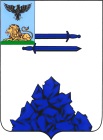 Справка Охват дополнительным образованием учащихся в школе и вне школы МБОУ «Томаровская СОШ № 1» по итогам  учебного года составил 94 %.Сравнивая показатели  охвата дополнительным образованием учащихся в школе и вне школы  за три года, нужно отметить, что наблюдается положительная динамика.  Рассмотрено на совещании при директоре от 30 августа 2021года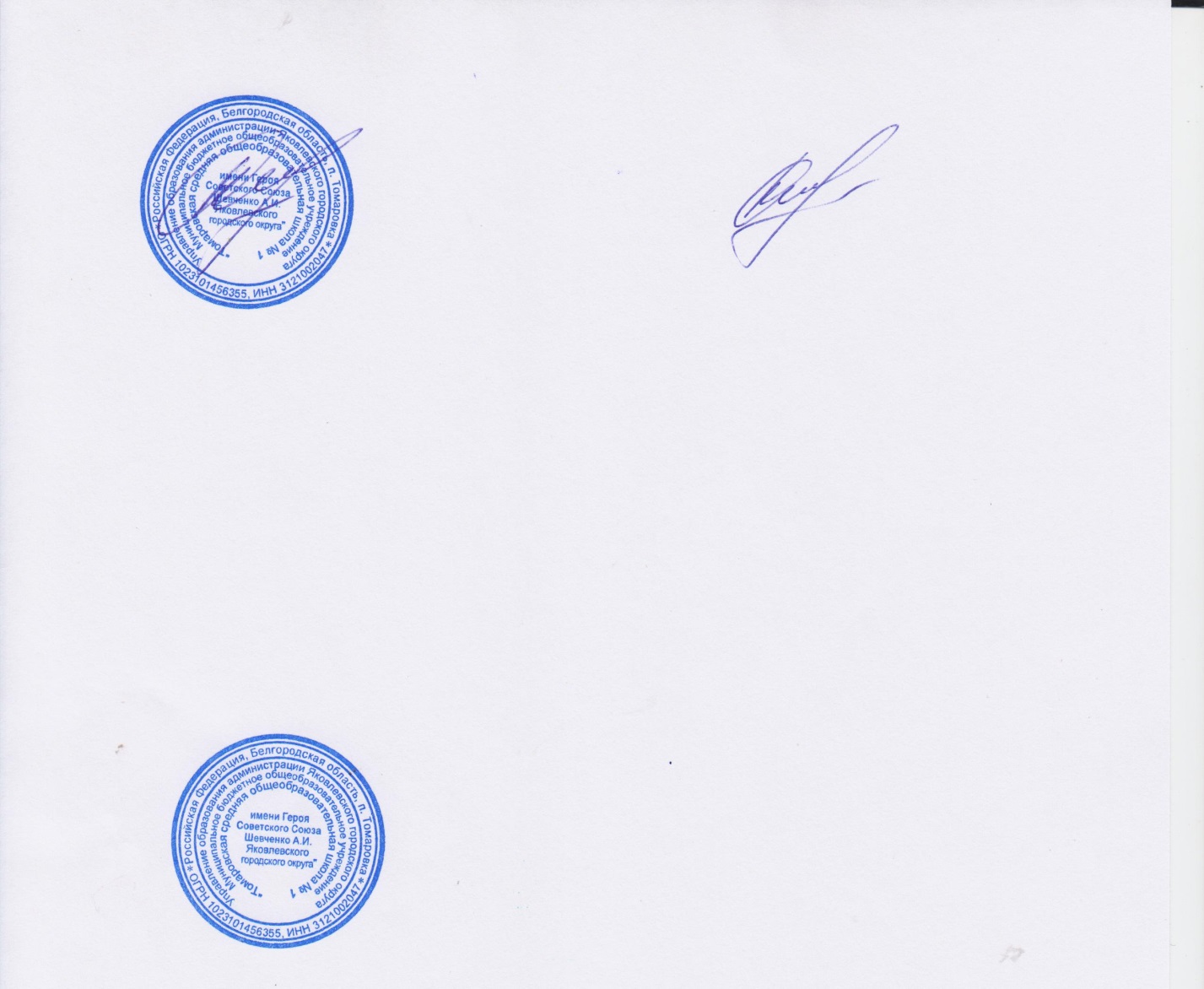 Директор школы                               А.В. ДаниловаИнформациязанятость учащихся МБОУ «Томаровская СОШ №1» в кружковой деятельности2020-2021 уч. годМуниципальное бюджетноеобщеобразовательноеучреждение«Томаровская средняяобщеобразовательная школа №1имени Героя Советского СоюзаШевченко А.И.Яковлевского городского округа»ул. Ленина, 11, п. Томаровка, 309085тел. 8 (47244) 4-53-99е-mail: moytsh1@mail.ru_____________№_______________На №_____________ от ______________2018-2019учебный год, %2019-2020учебный год, %2020-2021 учебный год, %82%86%94%№п/пКлассКоличество детейШкольные кружкиДом творчестваРСЮНДШИ п. Томаровка, Музыкальные школыДЮСШДом культурыИндивидуальные предприниматели. Негосударственный сектор Дети, зарегистрированные в системе «Навигатор»Дети, охваченные дополнительным образованием11А26101221232521Б2319111202232А19181181942Б17511161652В19181181963А24191112242473Б251761242484А21112411191994Б17713321316104В2326951922115А201122111717125Б171341417135В188511414146А265152141918156Б2418221922166В261024232021177А25923631523187Б24141522322197В2215332221208А22162131822218Б2521212424228В211921921239А25252525249Б2312114319212510А2220120212611А18181718Итого572533 (94%)